MATRIX to determine your risk rating:Overall Risk Rating: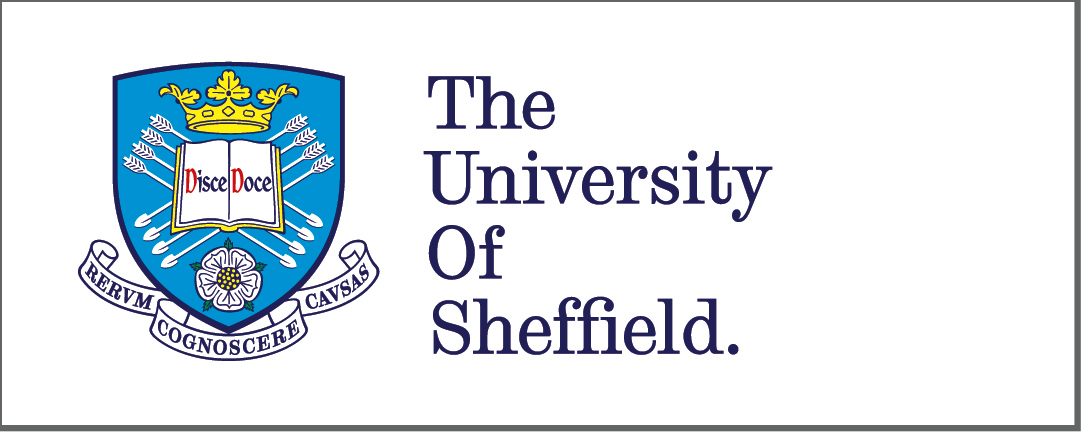 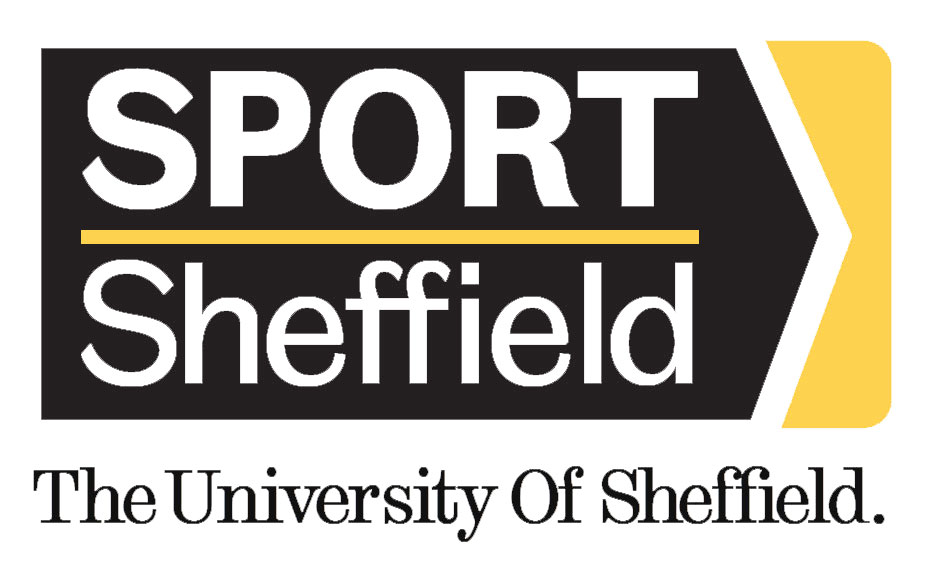 University Of SheffieldStudent Sport Risk Assessment Form 2020-2021PERSONS AT RISK: Student Members (x) Coaches ( ) Public (x) Visitors ( ) Others (x) PERSONS AT RISK: Student Members (x) Coaches ( ) Public (x) Visitors ( ) Others (x) PERSONS AT RISK: Student Members (x) Coaches ( ) Public (x) Visitors ( ) Others (x) PERSONS AT RISK: Student Members (x) Coaches ( ) Public (x) Visitors ( ) Others (x) PERSONS AT RISK: Student Members (x) Coaches ( ) Public (x) Visitors ( ) Others (x) RISK (H) High (M) Medium (L) low (O) No RiskRISK (H) High (M) Medium (L) low (O) No RiskRISK (H) High (M) Medium (L) low (O) No RiskRISK (H) High (M) Medium (L) low (O) No RiskRISK (H) High (M) Medium (L) low (O) No RiskTASK or ACTIVITY:Training/Session (  )  Match day (  )  Event ( ) Other (  )TASK or ACTIVITY:Training/Session (  )  Match day (  )  Event ( ) Other (  )INITIAL RISK LEVELINITIAL RISK LEVELINITIAL RISK LEVELFINAL RISK LEVELFINAL RISK LEVELFINAL RISK LEVELFINAL RISK LEVELSignificant HazardPotential Consequences of HazardExisting Control MeasuresRoped Climbing and Bouldering (including Abseiling)Roped Climbing and Bouldering (including Abseiling)Roped Climbing and Bouldering (including Abseiling)Roped Climbing and Bouldering (including Abseiling)Roped Climbing and Bouldering (including Abseiling)Roped Climbing and Bouldering (including Abseiling)Roped Climbing and Bouldering (including Abseiling)Roped Climbing and Bouldering (including Abseiling)Roped Climbing and Bouldering (including Abseiling)Roped Climbing and Bouldering (including Abseiling) Falling rocks/debris Injury to climbers and others below5315(high)Wear helmets; prior knowledge of state of crag; dynamic RA crag as climbing; appropriate communication; clear emergency procedure; 1st aid kit 515(medium)5(medium)FallingInjury to climbers and others below5315(high)Appropriate route selection; assess competence before leading; club instruction in belaying & gear placement & rope work; wear helmet where appropriate; clear emergency procedures; carry 1st Aid5210(medium)10(medium)Equipment failureInjury to climber and/or belayer5315(high)Instruction in use of & care of kit; regular inspection & replacement of club equipment; wear helmets; clear emergency procedures; carry 1st Aid 515(low)5(low)Benightment/ExposureExposure, hypothermia, hyperthermia, depending on conditions5315(high)Appropriate route selection matched to competence; Appropriate equipment, food and clothing carried; knowledge of safe emergency descent techniques 515(low)5(low)Cragfast climberRisk of fall and subsequent injury to climber/belayer or benightment as above 5315(high)Appropriate route selection matched to competence; knowledge of self rescue techniques on multi pitch climbs5210(medium)10(medium)Other people at cragFalling debris/climbers injuring self or others5315(high)Wear helmets; knowledge of crag etiquette & sensible climbing behaviour; assess whether safer to move to less busy location; clear emergency procedures; 1st Aid carried 414(low)4(low)BoulderingJump or fall results in injury5315(high)Instruction in spotting techniques; appropriate choice of problem; use bouldering mats5210(medium)10(medium)Slips, Trips and Falls at base of crag/while descendingInjury resulting from a fall426(low)Climbing leaders to make other club climbers aware of potential hazards; appropriate footwear; clear emergency procedures; 1st aid carried414(low)4(low)Walking, Running and ScramblingWalking, Running and ScramblingWalking, Running and ScramblingWalking, Running and ScramblingWalking, Running and ScramblingWalking, Running and ScramblingWalking, Running and ScramblingWalking, Running and ScramblingWalking, Running and ScramblingWalking, Running and ScramblingWeatherHypothermia, Hyperthermia & Exposure / Lightning strikes/ High winds delaying progress5315(high)Knowledge of weather forecast; knowledge of route & escape routes; appropriately experienced leaders; leaders carry appropriate clothing, equipment and food for leading group; participants to have appropriate equipment, supplies and fitness to participate; leaders advise anyone under-equipped not to take part in the activity; First Aid training of leaders; knowledge of emergency procedures; carry 1st Aid kit5115(low)Nature of terrainSlips, trips & falls 5315(high)Participants made aware of equipment necessary; leaders advise anyone under-prepared not to take part; suitably experienced leaders; good group management; clear safety &emergency procedures; 1st aid carried 5115(low)Getting lostRisk of benightment as below. Also of straying into steep precipitous terrain & resulting trips & falls5315(high)Suitably experienced walks leaders; appropriate emergency safety equipment carried; participants suitably equipped; appropriate use of ‘home contact’5115(low)BenightmentExposure & hypothermia depending on conditions5210(medium)Experienced leaders; appropriate route selection for the group; appropriate safety equipment carried; appropriate use of ‘home contact’ & knowledge of call out procedures5115(low)Falling rocks/debrisInjury to members of group and others below5315(high)Experienced Leaders & appropriate Group Management; wear helmets in appropriate terrain; knowledge of route; clear emergency procedures; carry 1st Aid5115(low)FallingInjury to group member/others5210(medium)Appropriate route selection; appropriate group management & protection techniques; wear helmets if terrain demands; clear emergency procedures; carry 1st Aid5115(low)Other people on routeFalling debris or people/Involvement in an emergency situation leading to benightment & possible hypothermia5315(high)Appropriate Group Management; consider wearing helmets; instruction in awareness for leaders; assess whether it is necessary to move to another location; clear emergency procedures5115(low)Winter WalkingWinter WalkingWinter WalkingWinter WalkingWinter WalkingWinter WalkingWinter WalkingWinter WalkingWinter WalkingWinter WalkingAvalancheBurial5315(high)Experienced leaders; obtain avalanche report if possible; knowledge of avalanches, avoidance & search techniques; carry appropriate equipment; clear emergency procedures5115(low)Falling Rock/debrisInjury to walkers and others below5210(medium)Good group leadership with experienced leaders; dynamic RAs as walking; prior knowledge of route; helmets if appropriate; choose alternative route 5115(low)Slips, Trips, Slides and FallsInjuries sustained5210(medium)Good leadership; appropriate route for competence & fitness of group; clear emergency procedures; carry 1st aid & emergency equipment 5115(low)WeatherHypothermia 5315(high)All participants wear & carry appropriate equipment; suitable emergency equipment carried in group; knowledge of emergency winter procedures5115(low)Getting lostHypothermia & straying into hazardous terrain5315(high)Good leadership from experienced leaders; appropriate route selection for group; as below for benightment & above for slips, slides & falls 5115(low)BenightmentHypothermia5210(medium)Good leadership from experienced leaders; appropriate route selection for group; group appropriately equipped; emergency safety equipment carried; knowledge of winter bivi procedures; knowledge of weather forecast5115(low)Cooking/Preparing Food (on Weekends Away)Cooking/Preparing Food (on Weekends Away)Cooking/Preparing Food (on Weekends Away)Cooking/Preparing Food (on Weekends Away)Cooking/Preparing Food (on Weekends Away)Cooking/Preparing Food (on Weekends Away)Cooking/Preparing Food (on Weekends Away)Cooking/Preparing Food (on Weekends Away)Cooking/Preparing Food (on Weekends Away)Cooking/Preparing Food (on Weekends Away)Food preparation: use of sharp knivesCuts236(low)Allocate enough space while using knives; use suitable utensils; suitable First Aid kit available1222(low)CookingBurns248(medium)Allocate enough space while cooking so as not to overcrowd the area; make people aware that saucepans and utensils could be hot; suitable First Aid kit available 1222(low)Use of gas stovesFire428(medium)Use stoves in mess tent away from flammable materials; ensure mess tent is well ventilated; ensure gas is off when not in use4114(low)Food hygieneFood poisoning236(low)Wash hands before preparing food; ensure surfaces are clean; use of separate plates and chopping boards for raw and ready-to-eat foods; ensure all raw foods are fully cooked2112(low)Undertaken By: Tom Drysdale – 2017 ChairOther Persons Consulted:Max Holliday  - High Risk Safety Advisor(Revise Annually) Last Revised: 26/04/2020by David Frank– Club ChairCONSEQUENCE OF OCCURRENCE                          CLIKELIHOOD OF OCCURRENCELTHE MATRIXTHE MATRIXTHE MATRIXTHE MATRIXTHE MATRIXTHE MATRIXCONSEQUENCE OF OCCURRENCE                          CLIKELIHOOD OF OCCURRENCELLIKELIHOOD          1                            2                          3                        4                      5       (V. Unlikely                     (Unlikely)                     (Possible)                    (Likely)                   (Probable) LIKELIHOOD          1                            2                          3                        4                      5       (V. Unlikely                     (Unlikely)                     (Possible)                    (Likely)                   (Probable) LIKELIHOOD          1                            2                          3                        4                      5       (V. Unlikely                     (Unlikely)                     (Possible)                    (Likely)                   (Probable) LIKELIHOOD          1                            2                          3                        4                      5       (V. Unlikely                     (Unlikely)                     (Possible)                    (Likely)                   (Probable) LIKELIHOOD          1                            2                          3                        4                      5       (V. Unlikely                     (Unlikely)                     (Possible)                    (Likely)                   (Probable) 1NegligibleTrivial / no injury1Very unlikelyCONSEQUENCE1(Trivial /No injury)123452Minor1st aid needed but no hospital visit2Unlikely2(Minor)2468103ModerateRequires hospital visit or short hospitalisation3Possible3(Moderate)36912154SeriousSerious injury, possibly life threatening4Likely4(Serious)481216205MajorSingle/multiple fatalities5Probable5(Major)5101520256 or lessLOWNo further action required8-12MEDIUMAdd further controls or proceed with due caution with all controls in place15 - 25HIGHCease the activity until further controls in place or the environment, weather etc. changes 